         20 ноября празднуется Всемирный день ребенка. Праздник посвящен деятельности, направленной на обеспечение благополучия детей во всем мире.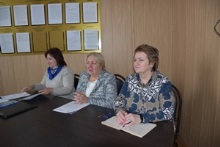           Накануне этого праздника в ГОБПОУ «Усманский промышленно-технологический колледж» (филиал в п. Добринка), прошла  Всероссийская акция «День правовой помощи детям». Помимо студентов колледжа в акции  приняли участие: начальник отдела по опеке и попечительству администрации Добринского муниципального района М.А. Черникина; главный специалист-эксперт комиссии по делам несовершеннолетних и защите их прав Н.В. Кудрявцева; заведующий  отделением психолого-педагогической помощи семье  и инвалидам ОБУ «ЦСЗН Липецкой области» филиал № 4 по Добринскоиму району Н.В. Гаврилова; психолог названного отделения центра Е.Е. Родина  и педагог-психолог колледжа Н.Б. Свинцова.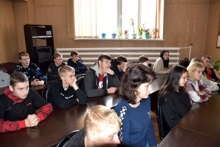 Во время проведения мероприятия  учащимся колледжа была дана квалифицированная консультация по интересующим вопросам. 